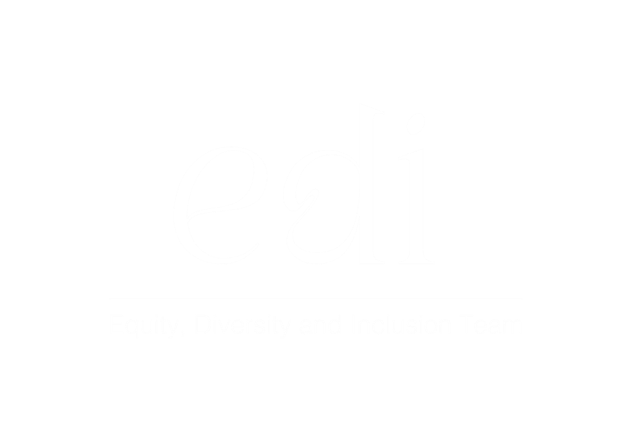 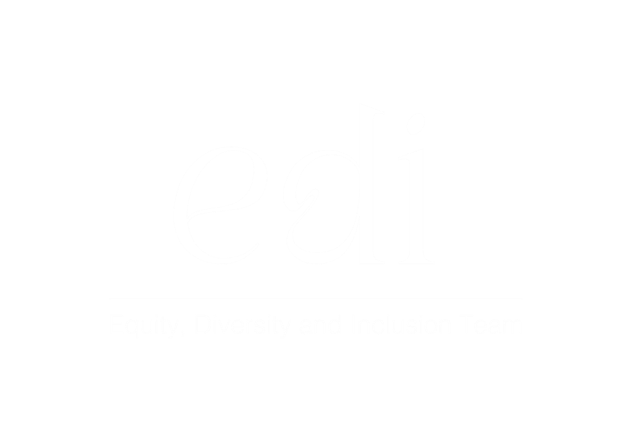 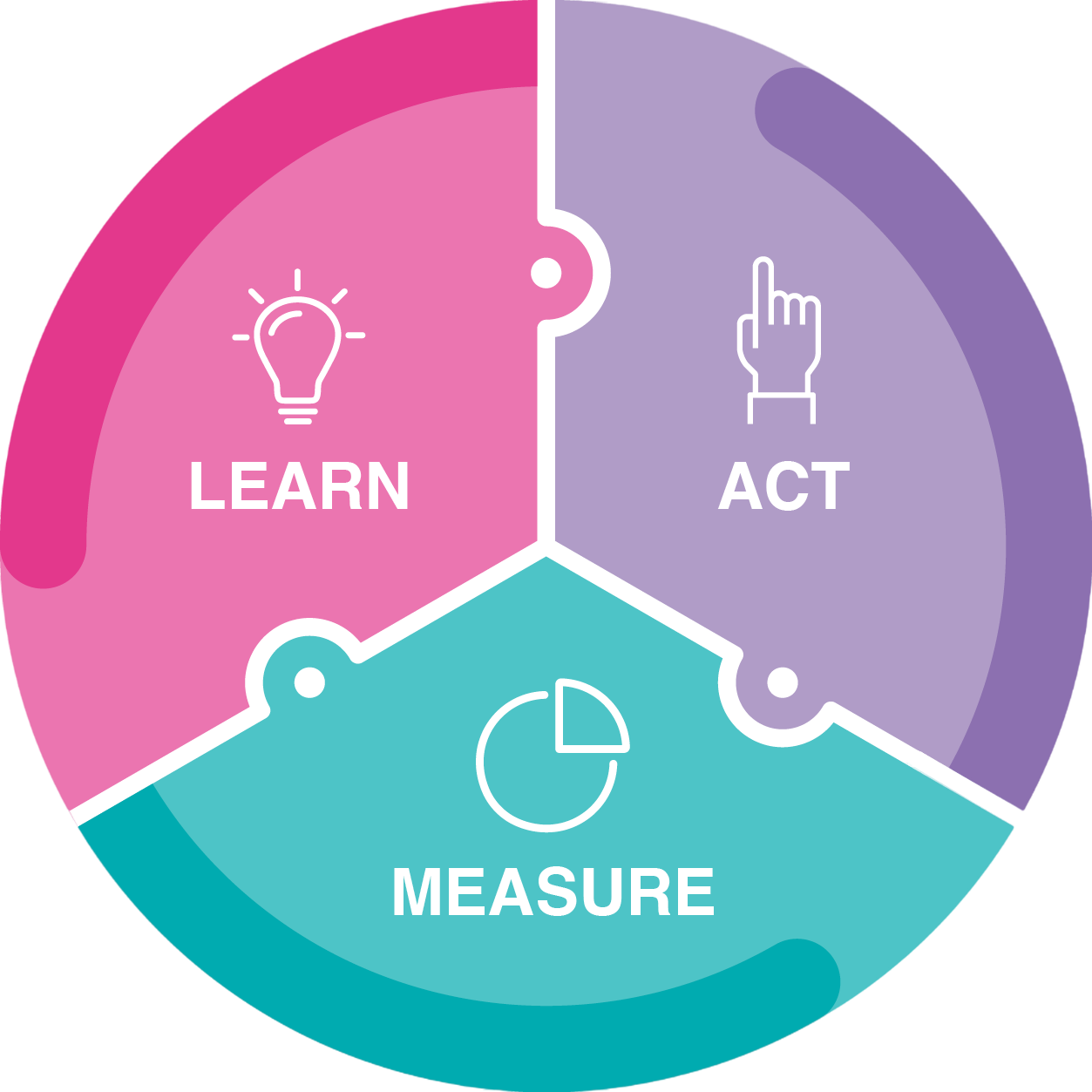 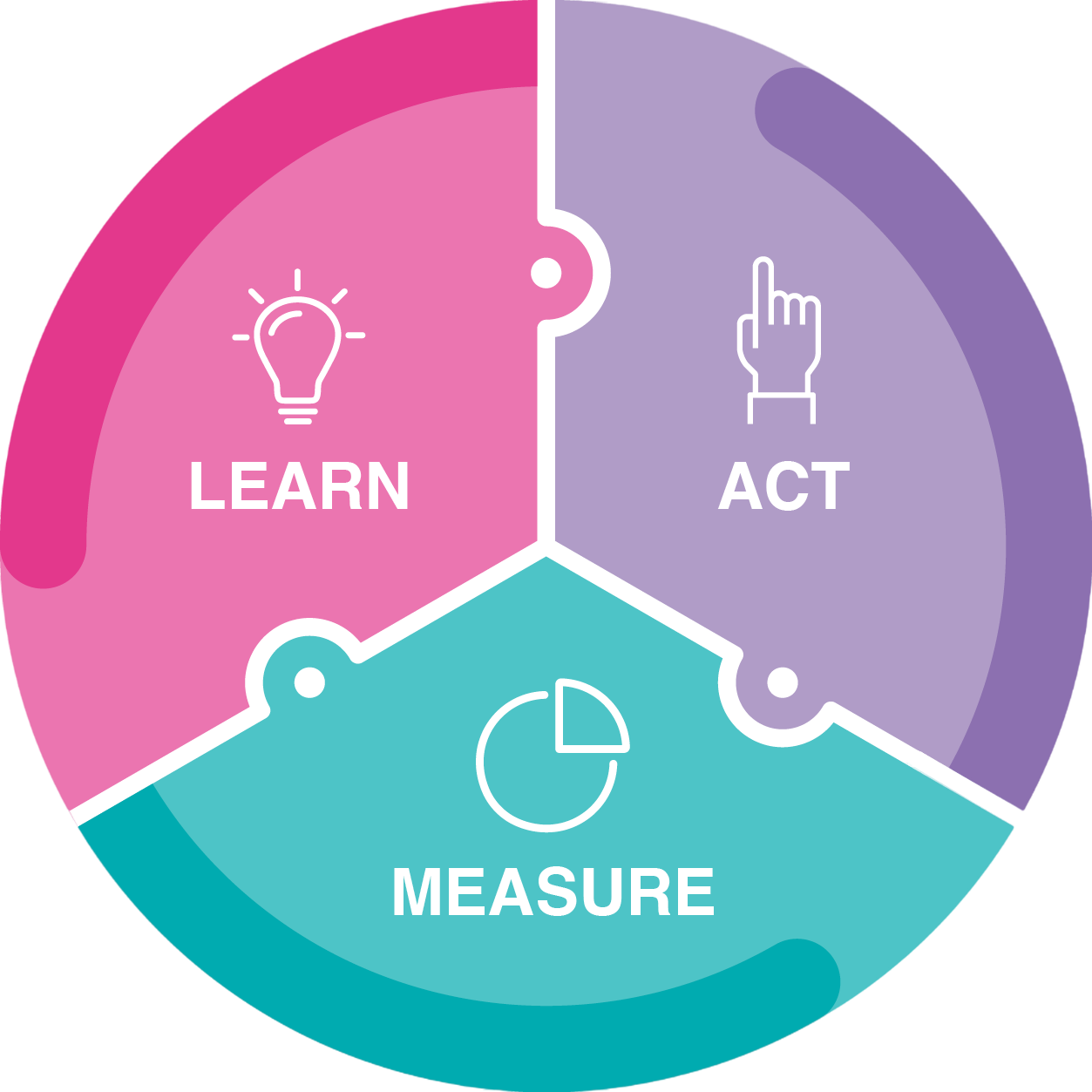 1 Both positive and negative impacts should be discussed and documented. Where negative equality impact is identified, it is possible toproceed with the policy provided that it can be ‘objectively justified’ as a proportionate means of achieving a legitimate aim: for example, there may be no reasonable alternative to achieve the aims of the policy or it may be critical to business efficiency. EIA does not mean that you cannot make decisions that might adversely impact on people, it simply means that we must be mindful of how our decisions might impact on different groups of people and take steps to mitigate this impact where we can. For example, if we were to close a programme, we might propose that we ‘teach out’ the existing student cohort so that they can complete their studies.Name of the policy and overview of its aims:Name of the policy and overview of its aims:Summary of consultation and evidence, including committees where the equality impact was discussed:Summary of consultation and evidence, including committees where the equality impact was discussed:Impact on different groups of staff and studentsImpact on different groups of staff and studentsProtected characteristicPotential impact and action to mitigate adverse impact and/or advance equality of opportunity1AgeDisabilityGender ReassignmentMarriage and Civil PartnershipPregnancy and MaternityRaceReligion or BeliefSexSexual OrientationAdditional areas you may wish to consider:Additional areas you may wish to consider:Parents/CarersPart-time staff/studentsSocio-economic backgroundIntersectionality (any relevant information relating to the intersection of any of these protected groups)Monitoring and ReviewMonitoring and ReviewHow will you measure the ongoing impact of the policy/decision/service?How will you measure the ongoing impact of the policy/decision/service?Owner of Policy (name and job title):Sign off from Dean/Divisional Head (name and job title):Date: